Приложение № 1к Закону Приднестровской Молдавской Республики «О Государственном гербе Приднестровской Молдавской Республики»Цветное изображениеГосударственного герба Приднестровской Молдавской Республики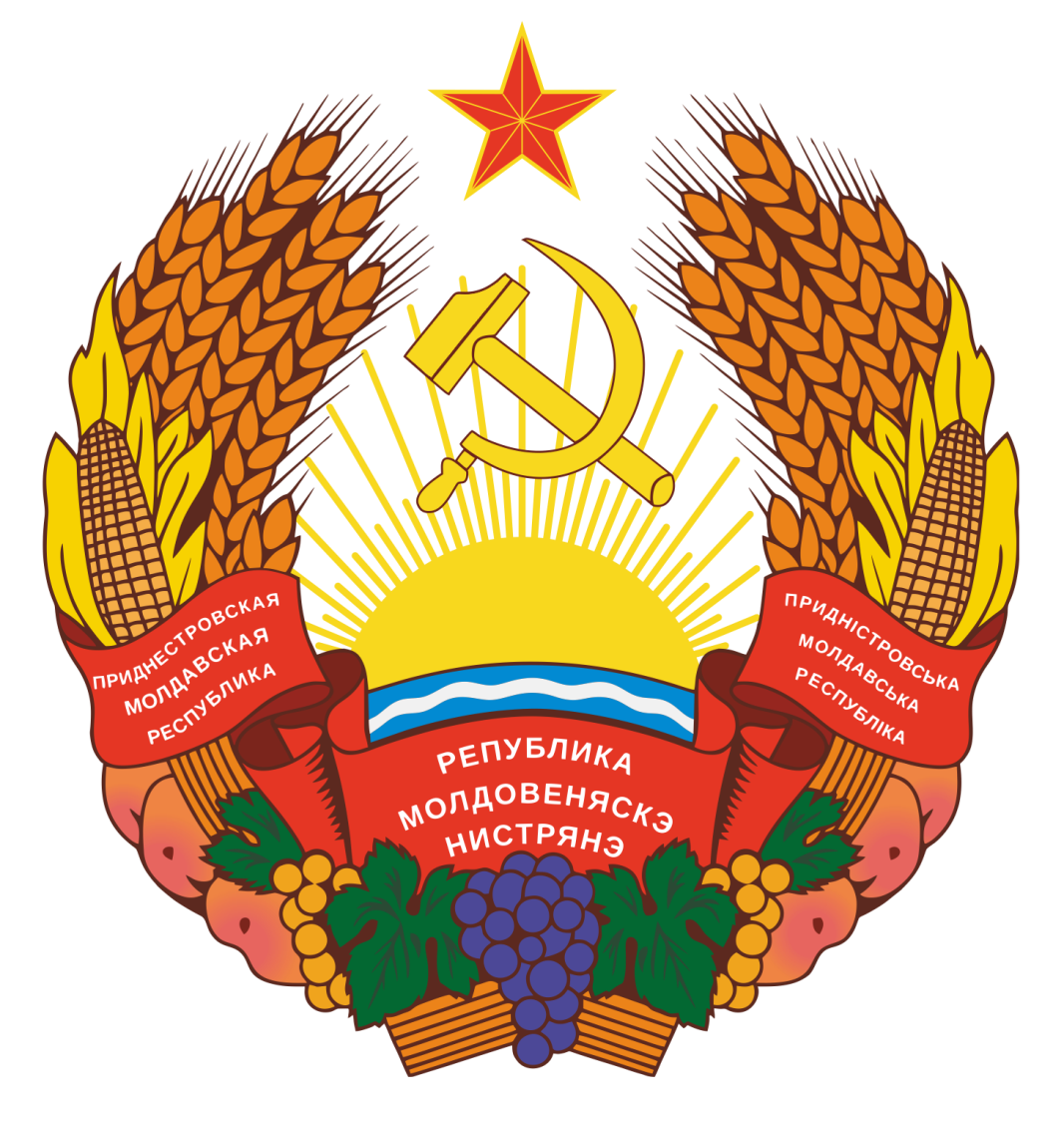 Приложение № 2 к Закону Приднестровской Молдавской Республики «О Государственном гербе Приднестровской Молдавской Республики»Черно-белое изображениеГосударственного герба Приднестровской Молдавской Республики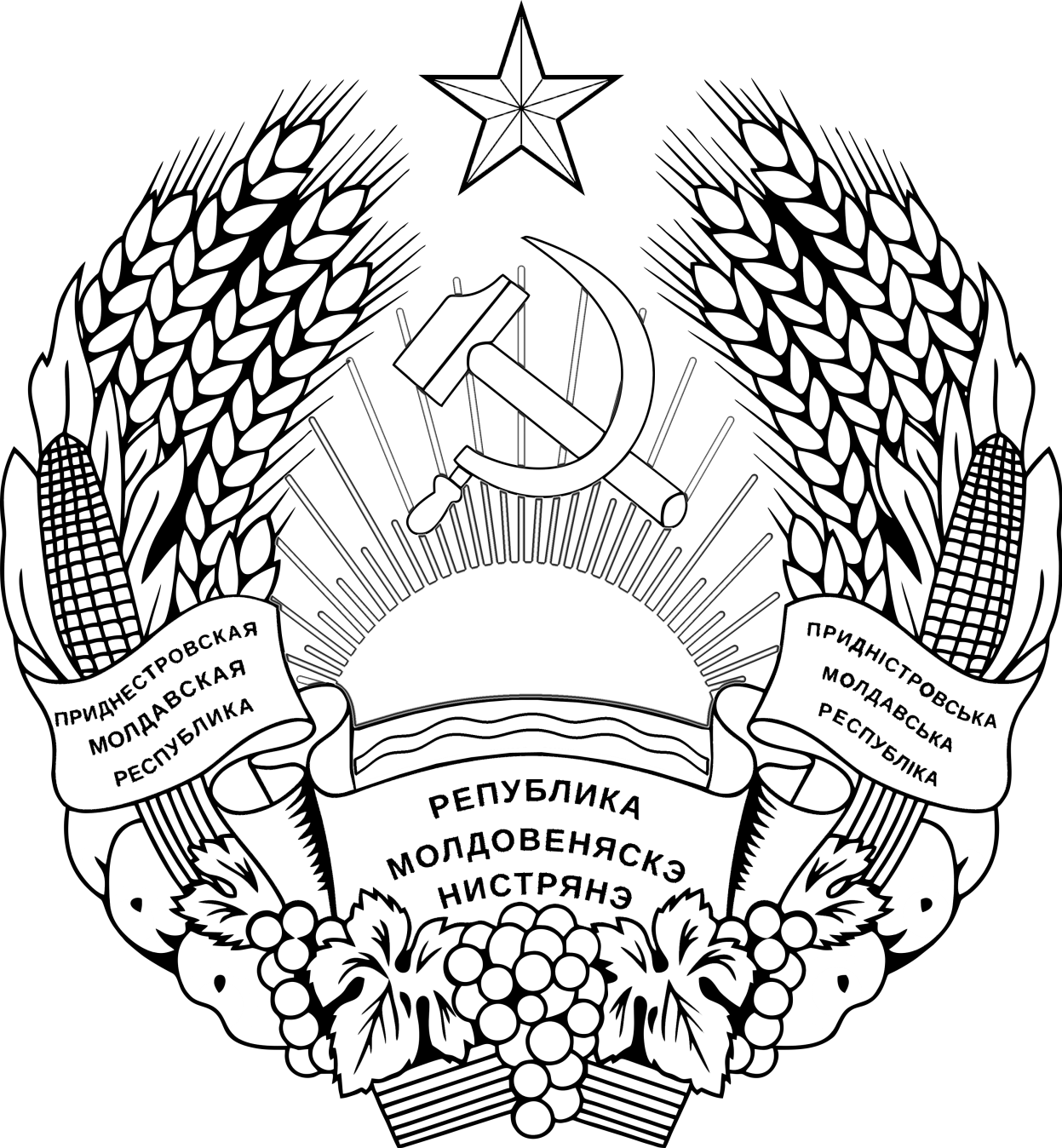 